1 - LES CONTRACTANTS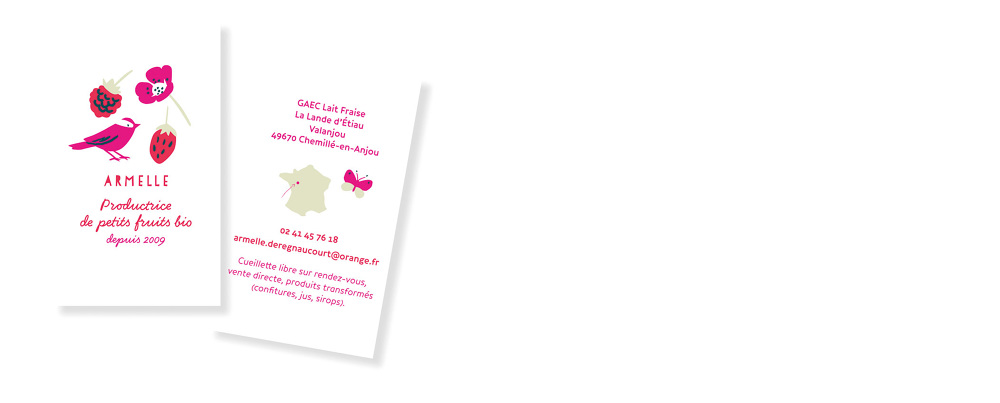 Le PaysanGAEC Lait fraiseArmelle DeregnaucourtLa Lande d’EtiauValanjou49670 CHEMILLE AN ANJOU       Le Consom’acteur :Nom 														Adresse 																												Tél 						   Courriel 							2 - TERMES DU CONTRATIl est proposé : *des barquettes de fraises à 5.80€ les 500 g des barquettes de mélanges de fruits rouges à 3 € les 125 gdes confitures de fraises à 4,50 € le pot de 400 gdes confitures et gelées de divers fruits rouges à 5 € le pot de 400 gdes bouteilles de sirop de fraises de 50 Cl à 5,50 € ou d’1 L à 8,50 €des bouteilles de sirop de divers fruits rouges de 50 Cl à 6,50 € ou d’1 L à 9,50 €des bouteilles de divers jus de fruits rouges de 1 l à 4.70 €des desserts de fruits, en pot de 550 g (2 parfums au choix) au prix de 6.60 €de la compote pommes / fraises à 5.10 €Différentes variétés de fraises (Mara des Bois , Cirafine , Charlotte , Cijosée , Gariguette …), de fraises des bois, de framboises (Meeker , Zeva…), de cassis, groseilles à maquereaux et grappes et de mûres  produites selon le cahier des charges de l’agriculture biologique.les barquettes de fraises et de fruits rouges sont à emporter aux dates choisies par le consom'acteursMerci de ramener les contenants vides et propres chaque semaine.Les produits transformés sont livrés une fois par mois (de juin à octobre).3 - CONDITIONS DU CONTRATLes paiements par chèque(s) correspondants à la commande totale seront remis au référent au moment de l’engagement avec le présent contrat.Il sera demandé au consom’acteur de ramener les barquettes vides la semaine suivante, pots de confiture et bouteilles vides afin de pouvoir les réutiliser.La quantité de fraises pourra varier dans le cours de la saison, en fonction des disponibilités.Pour les barquettes de mélange de fruits rouges, la quantité et diversité des fruits rouges variera en fonction de la saison et de la disponibilité.A savoir que des cueillettes chez le producteur seront possibles.Pendant les vacances du paysan, la livraison des fraises sera maintenue. 4 - RÈGLEMENTLe règlement se fait avec par chèque (possibilité de regrouper plusieurs mois sur un seul chèque). Les chèques seront remplis à l’ordre de GAEC Lait Fraise et encaissés à chaque fin de mois.5 - JOUR ET LIEU DE DISTRIBUTIONLe jeudi de 18h30 à 19 h30 au lieu-dit le Margat à Valanjou (dans la grange)Les contrats sont à retourner signés avant le 14 mai 2023 cela afin de faciliter la gestion des commandes par la productrice.       Fait le :…………………………………………………………………….ATTENTION, si vous êtes NOUVEL ADHÉRENT, l’adhésion annuelle d’un montant minimum de 5 € est obligatoire pour souscrire un contrat (chèque à établir à l’ordre l'amap de Valanjou).Une seule adhésion est nécessaire pour l’ensemble des produits proposés par l’amapN’imprimez que les pages qui vous sont nécessaires.BON DE COMMANDE "PRODUITS TRANSFORMES" (à la ferme !)MERCI D’INDIQUER LES QUANTITES ET DE FAIRE LE TOTAL A CHAQUE DEBUT DE MOIS N'oubliez pas de repréciser votre nom sur chaque page que vous remplissez.NOM DROUETPRENOMNOM DROUETPRENOMAMAP DE VALANJOUBon de commande barquette de fruitsrécap paiement fruits rouges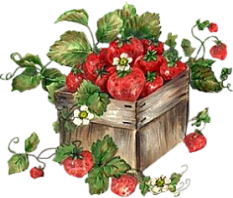 AMAP DE VALANJOUCONTRAT D’ENGAGEMENT PETITS FRUITSjuin 2023 à octobre 2023L’association a pour objectif :- De maintenir la possibilité pour nous et nos enfants de consommer à un prix abordable des produits frais, de qualité, biologiques, satisfaisant pour le goût et la santé.- D'assurer l’existence d’une agriculture paysanne, non productiviste, recherchant la qualité : polyculture, culture d’espèces végétales locales et variées, recherche de l’autonomie des fermes.- Il y a bien entendu une dimension militante dans la participation à une AMAP : les adhérents participent ainsi concrètement à la sauvegarde de sols propres, au maintien de la diversité des espèces !L’association a pour objectif :- De maintenir la possibilité pour nous et nos enfants de consommer à un prix abordable des produits frais, de qualité, biologiques, satisfaisant pour le goût et la santé.- D'assurer l’existence d’une agriculture paysanne, non productiviste, recherchant la qualité : polyculture, culture d’espèces végétales locales et variées, recherche de l’autonomie des fermes.- Il y a bien entendu une dimension militante dans la participation à une AMAP : les adhérents participent ainsi concrètement à la sauvegarde de sols propres, au maintien de la diversité des espèces !L’association a pour objectif :- De maintenir la possibilité pour nous et nos enfants de consommer à un prix abordable des produits frais, de qualité, biologiques, satisfaisant pour le goût et la santé.- D'assurer l’existence d’une agriculture paysanne, non productiviste, recherchant la qualité : polyculture, culture d’espèces végétales locales et variées, recherche de l’autonomie des fermes.- Il y a bien entendu une dimension militante dans la participation à une AMAP : les adhérents participent ainsi concrètement à la sauvegarde de sols propres, au maintien de la diversité des espèces !Signature du paysanSignature du consom’acteurContrat (accompagné des chèques) à retourner en deux exemplaires (un pour le contractant et un pour l’AMAP) au référent petits fruits :Céline DROUET17 Rue du Docteur Laulaigne49670 VALANJOU02.41.57.35.00 - 06.78.50.74.782023ConfituresConfituresGeléesGeléesJus de FruitsJus de FruitsSiropsSiropsSiropsSiropsDessert de FraisesDessert de FraisesDessert de FraisesTOTAL DU MOIS2023fraisesfruits rougesfraisesfruits rougesFraises / fruits fougesFraises (60%) et pommes (40%)Fraise0,5 Lfraises1 Lfruits rouges 0,5 Lfruits rouges 1 LFraises (88%)Fraise (74%) - Banane (20%)Fraise (20%)Pomme (80 %)TOTAL DU MOIS20234,50 €5,00 €5,00 €5,00 €4,70 €4,60 €5,50 €8,50 €6,50 €9,50 €6,60 €6,60 €5,10 €TOTAL DU MOIS400 g400 g400 g400 g1 litre1 litre0.5 litre1 litre0.5 litre1 litre550 g550 g550 gTOTAL DU MOIS29 juin 27 juillet 31 août 28 sept. 26 oct.ProduitsBarquettes 500 g de fraisesBarquettes 250 gde petits fruitsTotal du MoisPrix unitaire5.80 €3,00 €Total du MoisDate de distributionDate et Quantité au choixDate et Quantité au choixTotal du Mois01/06/2023PAS08/06/2023PAS15/06/202322/06/202329/06/2023Total commande juin06/07/202313/07/202320/07/202327/07/2023Total commande juillet03/08/202310/08/202317/08/202324/08/202331/08/2023Total commande août07/09/2023Total commande septembreProduitsFruitsPdts transformésTotal moisJuin 2023Juillet 2023Août 2023Septembre 2023Octobre 2023